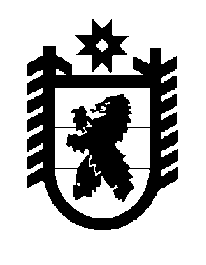 Российская Федерация Республика Карелия    ПРАВИТЕЛЬСТВО РЕСПУБЛИКИ КАРЕЛИЯРАСПОРЯЖЕНИЕот  2 марта 2018 года № 169р-Пг. Петрозаводск В соответствии с Законом Республики Карелия от 6 июня 2000 года 
№ 414-ЗРК «Об управлении и распоряжении государственным имуществом Республики Карелия», на основании обращения Благотворительного фонда «Утешение» Прихода Александро-Невского Собора г. Петрозаводска Петрозаводской и Карельской Епархии Русской Православной Церкви:1. Принять в государственную собственность Республики Карелия 
от Благотворительного фонда «Утешение» Прихода Александро-Невского Собора г. Петрозаводска Петрозаводской и Карельской Епархии Русской Православной Церкви по договору пожертвования книгу «Наши небесные защитники карельские святые» в количестве 100 экземпляров.2. Администрации Главы Республики Карелия заключить договор пожертвования, подписать передаточный акт.3. Министерству имущественных и земельных отношений Республики Карелия закрепить на праве оперативного управления за Администрацией Главы Республики Карелия имущество, указанное в пункте 1 настоящего распоряжения.
           Глава Республики Карелия                                                              А.О. Парфенчиков